La cultura gitana en EspañaAntes del visionado1. La partícula a- es un prefijo que denota privación o negación. Intenta explicar el significado de:Ágrafo: __________________________________________________________________________Apolítico: ________________________________________________________________________Anoréxico: _______________________________________________________________________Ateo: ____________________________________________________________________________2. ¡Pero cómo hablas! Intenta relacionar las palabras de la columna de la izquierda con su significado. Ayúdate con las expresiones:  Chaval > ¡Qué pasa contigo chaval!						ViejoMola > Estas esculturas que han puesto molan.					BonitoChulo> Este barrio me gusta mucho, es muy chulo.				JovenPureta > Juanjo ya no quiere salir de fiesta, se ha vuelto un pureta.		GustarPinreles > ¡Qué mal te huelen los pinreles!					Callar/BocaAchantar/Mui > ¡Achanta la mui! No dices más que tonterías.			PiesChachi > ¡Esta música es muy chachi!						MiedoCurrar > ¡Estoy cansada de ir a currar todas las mañanas!			Fingir		Canguelo > Me dan un canguelo las ciudades grandes por la noche…		TrabajarParipé > De vez en cuando hago el paripé.					Muy bien, estupendamenteDurante el visionado A) El romanó (Hasta el minuto 5:56)¿De dónde provienen los gitanos según la mayor parte de los historiadores? Marca la ruta en el mapa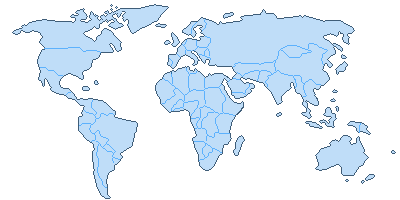 ¿Hay alguna prueba de que los gitanos estuvieran en Irán por mucho tiempo?______________________________________________________________________________________________________________________________________________________________________________¿Cuándo emigraron a Europa? ______________________________________________________________¿Cuándo llegaron a España?________________________________________________________________¿Qué es el romanó? ¿De dónde proviene?______________________________________________________________________________________________________________________________________________________________________________¿Qué es el caló?______________________________________________________________________________________________________________________________________________________________________________¿Siguen usando los gitanos el romanó?_______________________________________________________¿De dónde proviene la palabra gitano?______________________________________________________________________________________________________________________________________________________________________________B) La boda (Desde el minuto 11:40 hasta el minuto 21:28)La boda es una celebración muy importante para esta etnia:¿Qué significa el momento del pañuelo?_____________________________________________________________________________________________________________________________________________________________________________________________________________________________________________________________________¿Cuál es la función del padrino? ¿Y de la madrina?______________________________________________________________________________________________________________________________________________________________________________¿Qué es el yeli?______________________________________________________________________________________________________________________________________________________________________________¿Qué es la manzana?______________________________________________________________________________________________________________________________________________________________________________¿Qué hacen los hombres en señal de alegría?__________________________________________________C) La mujer gitana (Desde el minuto 29:34 hasta el minuto 34:10)¿Cómo es la mujer gitana hoy?______________________________________________________________________________________________________________________________________________________________________________¿Cómo se puede conocer la cultura gitana?_____________________________________________________________________________________________________________________________________________________________________________¿Por qué es tan importante la familia para los gitanos?______________________________________________________________________________________________________________________________________________________________________________¿Qué define a cada familia?______________________________________________________________________________________________________________________________________________________________________________¿Qué es un payo? ________________________________________________________________________¿Es normal que existan matrimonios mixtos? __________________________________________________D) La música en la cultura gitana (Desde el minuto 34:10)Relaciona:Soleá			Cante de boda.Siguiriya		Cante con ritmo y trabalenguas.Bulería			Cante de amor (hacia los padres).Alboreá 		Cante profundo, hondo, de tristeza.¿Qué es el flamenco? ¿Y la rumba?_____________________________________________________________________________________________________________________________________________________________________________________________________________________________________________________________________Después del visionado¿Te parece que los gitanos están integrados en España? Da algunos ejemplos que hayas visto en el vídeo que apoyen tu decisión.__________________________________________________________________________________________________________________________________________________________________________________________________________________________________________________________________________________________________________________________________________________________________________________________________________________________________________________________________________________________________________________________________________¿Hay alguna etnia en tu país que conviva en la misma armonía con tu comunidad como los gitanos en España?___________________________________________________________________________________________________________________________________________________________________________________________________________________________________________________________________________________________________________________________________________________________________________________________________________________________________________________Esta es una imagen de una boda gitana ¿Cómo son las bodas en tu país y/o cultura?Opción A: Imagina que has asistido a una boda tradicional de tu país. Escribe una entrada en tu diario contando la experiencia.Opción B: Has estado en España de vacaciones y has asistido a una boda gitana porque se casaba la prima de un amigo tuyo. Escribe una entrada en tu blog explicando lo que viviste y cómo te sentiste.Máximo 400 palabras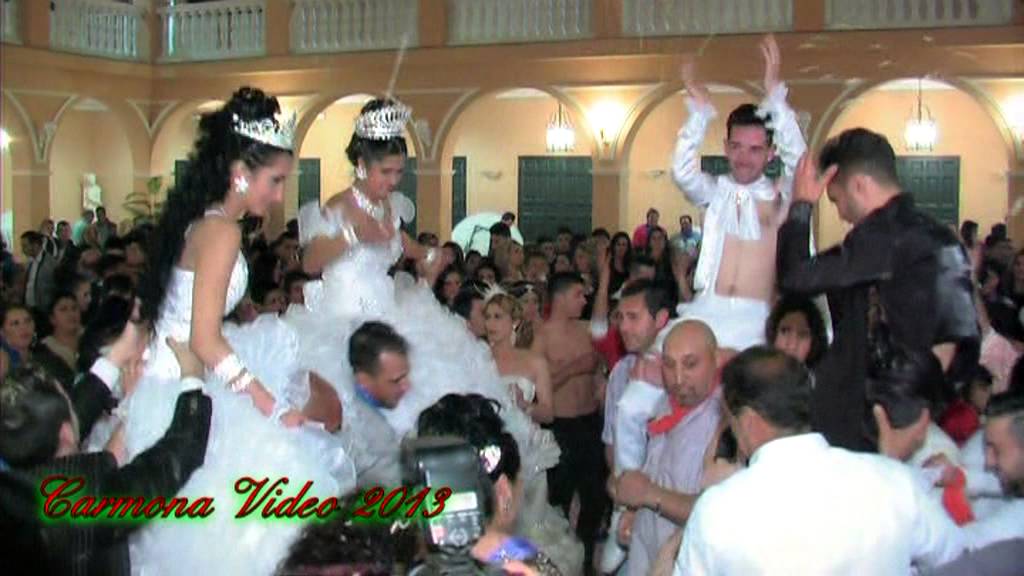 	http://www.rtve.es/alacarta/videos/saca-la-lengua/sacalalengua/645407/ 	